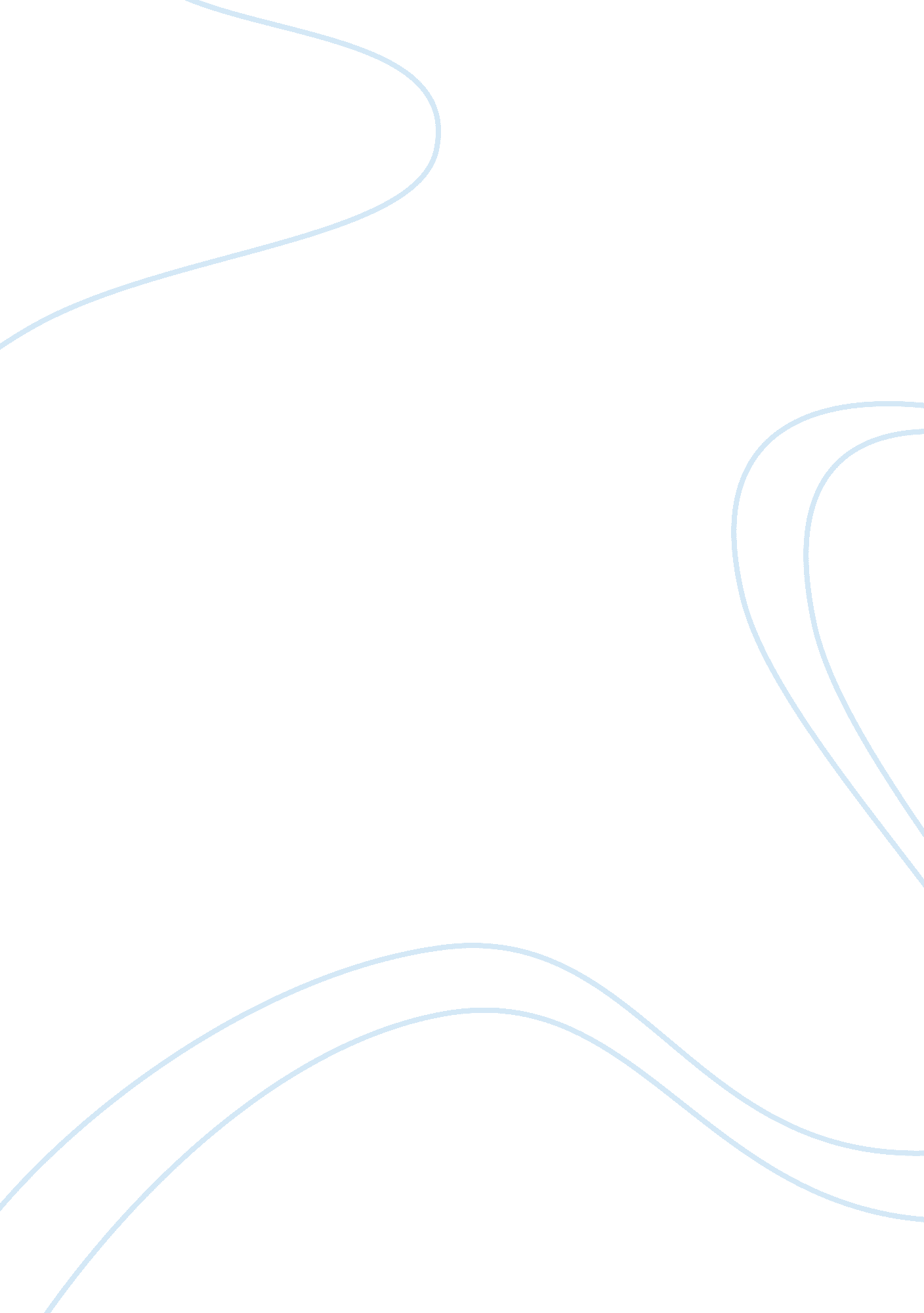 Blood donation drive essayHealth & Medicine, Body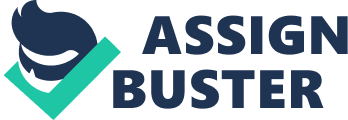 Dear All, It has come to my notice that the University Medical Center is facing an adverse shortage of blood and is appealing to community members to come forward during their Weekend Blood Donation Drives. I believe it is the duty of the management as well as each and every employee of our organization to participate in this form of social service. Donating blood is completely safe and has several benefits: 1. Donating blood is excellent for detoxifying your system and helps in the renewal of blood in your body. 
2. You body takes a maximum of 3 days to recover the blood that you have donated. 
3. On donation, you will receive a donor card which keeps a track of the amount of blood you have donated. This can be a life saver when you require blood in the future as you will be eligible to receive the amount of blood you have donated in the past. 
4. The method and equipment used for extracting blood are certified to be safe by the government and the procedure is performed by trained professionals. 
5. The blood that you donate goes a long way in saving lives while it does not have any negative effect on you. We have arranged for personnel from the University Medical Center to visit our office premises this Monday. A blood donation center will be operated out of the board room throughout the day. Employees donating blood will be given a break of 1 hour in which to attend the drive. After the donation, you will be provided with snacks and refreshments as well as a certificate of contribution. As a further incentive, employees participating in the drive will get added points during the yearly performance appraisal. I encourage all employees to donate their blood during this drive. Families are welcome to participate as well. Best regards 